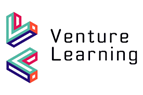 SEND Information ReportLast reviewed on: Reviewed Sept 2023Next review due by: Sept 2024SEN information reportThe kinds of SEN that are provided forOur school currently provides additional and/or different provision for the four areas of need.Communication and interaction, for example, autistic spectrum disorder, Asperger’s Syndrome (ASD), Speech and language difficulties (SALT)Cognition and learning, for example, dyslexia, dyspraxia, learning disability Social, emotional, and mental health difficulties, for example, attention deficit hyperactivity disorder (ADHD), diagnosed SEMHSensory and/or physical needs, for example, visual impairments, hearing impairments, provision of specialist equipment as advised by OT, medicine administering, and personal care need to be discussed with the SENDCo and school teams. Identifying students with SEN and assessing their needs – Transition Using a graduated response with information provided at transition into school, including  SEND information attainment levels will determine appropriate support to be reviewed regularly. Class teachers will make reasonable adjustments to accommodate students learning and differentiate accordingly with regular assessments of progress for all students. This will allow them to identify those whose progress:Is significantly slower than that of their peersFails to match or better the child’s previous rate of progressFails to close the attainment gap between the child and their peersWhen deciding whether special educational provision is required, we will start with the desired outcomes, including the expected progress and attainment, the views and the wishes of the student and their parents. We will use this to determine the support that is needed and whether we can provide it by adapting our core offer, or whether something different or additional is needed.If you think that your child may have special educational needs or are concerned about your child’s progress, then you should speak to the Headteacher or Deputy Headteacher.Consulting and involving students and parentsWe will have a discussion with the staff, the pupil and their parents when identifying whether they need additional support. These conversations will make sure that:• Everyone develops a good understanding of the student’s areas of strength and difficulty• We consider the parents’ concerns• Everyone understands the agreed outcomes sought for the child• Everyone is clear on what the next steps areAssessing and reviewing pupils' progress towards outcomesWe follow the graduated approach and the four-part cycle of Assess, Plan, Do, Review (APDR)The SENCo/team will carry out a clear analysis of the student’s needs. This will draw on:The teacher’s assessment and experience of the studentTheir previous progress and attainment or behaviourOther teachers’ assessments, where relevantThe individual’s development in comparison to their peersThe views and experience of parentsThe student’s own viewsAdvice from external support services, if relevant Our approach to teaching students with SENVenture Learning use 7 teaching principles to support quality first teaching and meet the needs of all students. These 7 teaching principles ensure that the needs of students with special educational needs are met within the groups or 1:1 if required. The classroom teacher is responsible for applying these 7 teaching principles and making reasonable adjustments to lessons to meet the needs of all studentsComplaints about SEN provisionComplaints about SEN provision in school should be made to the SENDCo in the first instance.The local authority local offer/ Contact details of support services for parents of students with SENVenture Learning is supported by commissioning schools plus a wide range of services, including:• Specialist teams from the Local Authority• CAMHS and MHST Monitoring arrangementsThis policy and information report will be reviewed by the SENDCo and Headteacher. It will also be updated if any changes to the information are made during the year.Links with other policies and documentsThis policy links to the following Academy documents:Venture Learning Accessibility policyVenture Learning Safeguarding policyVenture learning Behaviour policyUseful websites. • Equality Act 2010: guidance - GOV.UK (www.gov.uk)• SEND code of practice: 0 to 25 years - GOV.UK (www.gov.uk)• Local Dyslexia Associations - British Dyslexia Association (bdadyslexia.org.uk)Nottingham local offer • Special Education Needs & Disabilities Local Offer | Ask Lion - Nottingham City Directory• Nottshelpyourself | SEND Local Offer• Home | Ask Us Nottinghamshire (askusnotts.org.uk)• Nottingham and Nottinghamshire IASS - IASS (iassnetwork.org.uk)